REQUERIMENTO NºASSUNTO: Solicita informações sobre as condições que se encontram as caixas d’água das escolas municipais.Considerando que a manutenção e limpeza das caixas d’água devem ser realizadas com frequência, uma vez que as mesmas acumulam sujeira, o que pode ocasionar o entupimento e o surgimento de bactérias que provocam sérios problemas de saúde. Considerando que encontramos em várias escolas bombas quebradas e vazamentos contínuos. Considerando que as crianças são os principais consumidores da água armazenadas nestas caixas. REQUEIRO, nos termos do Regimento Interno desta Casa de Leis, após a aprovação do Nobre e Douto Plenário, que seja oficiado a prefeitura o seguinte questionamento sobre a manutenção e limpeza das caixas d’água das escolas municipais:Esse serviço de manutenção e limpeza de caixas d’água é de responsabilidade diretamente da Prefeitura ou de empresa terceirizada?Qual setor da prefeitura responsável ou nome da empresa terceirizada?Existe um cronograma de manutenção e de limpeza destas caixas d’água? Se sim, qual é esse cronograma e por que ele não tem sido obedecido? SALA DAS SESSÕES, 27 de março 2019Fernando SoaresVereador-PR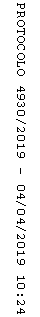 